до реєстр. № 2194-П8від 29.04.2021ВЕРХОВНА РАДА УКРАЇНИВИСНОВОК	на проект Постанови Верховної Ради України «Про скасування рішення Верховної Ради України про прийняття у другому читанні та в цілому проекту Закону України «Про внесення змін до Земельного кодексу України та інших законодавчих актів щодо удосконалення системи управління та дерегуляції у сфері земельних відносин» (р. № 2194 від 01.10.2019 р.)», внесений народним депутатом України Дубілем В.О. (реєстр. № 2194-П8 від 29.04.2021)За електронною резолюцією Голови Верховної Ради України                  Разумкова Д.О. від  30 квітня 2021 року (електронна картка документа (494548) Комітет на засіданні 13 травня ц.р. (протокол № 70) попередньо розглянув проект Постанови Верховної Ради України «Про скасування рішення Верховної Ради України про прийняття у другому читанні та в цілому проекту Закону України «Про внесення змін до Земельного кодексу України та інших законодавчих актів щодо удосконалення системи управління та дерегуляції у сфері земельних відносин» (р. № 2194 від 01.10.2019 р.)», внесений народним депутатом України Дубілем В.О. (реєстр. № 2194-П8 від 29.04.2021), та його заяву до Голови Верховної Ради України (електронна картка документа (494539).Поданим проектом Постанови Верховної Ради України (реєстр.                                  № 2194-П8) передбачається скасувати рішення Верховної Ради України від                      28 квітня ц.р. про прийняття в другому читанні та в цілому проекту Закону України «Про внесення змін до Земельного кодексу України та інших законодавчих актів щодо удосконалення системи управління та дерегуляції у сфері земельних відносин» (реєстр. № 2194 від 01.10.2019 р.), оскільки, як зазначено в пояснювальній записці до проекту: «Керуючись ст. 13 і 14 Конституції України, які визначають що земля, її надра, атмосферне повітря, водні та інші ресурси є об’єктом права власності українського народу, а також, що земля є основним багатством, що перебуває під особливою охороною держави, народні депутати України під час розгляду законопроекту р. № 2194 неодноразово попереджали про недопустимість волюнтаристського підходу до питання продажу сільськогосподарської землі. Ніхто не може узурпувати право народу розпоряджатися своєю власністю.Як зазначається у висновку Головного юридичного управління Апарату Верховної Ради України до законопроекту р. № 2194 «низка його положень не відповідає Конституції України, не узгоджується із законами України, не враховує правові позиції Конституційного Суду України та практику Європейського суду з прав людини».По суті поданого проекту Постанови Комітет зазначив, що розгляд проекту Закону України «Про внесення змін до Земельного кодексу України та інших законодавчих актів щодо удосконалення системи управління та дерегуляції у сфері земельних відносин» (реєстр. № 2194) у повторному другому читанні розпочався 16 березня 2021 року з розгляду пропозицій і поправок суб’єктів права законодавчої ініціативи – народних депутатів України і, згідно зі стенограмами пленарних засідань Верховної Ради України, тривав 16-19 березня, 13-16 та  27-28 квітня 2021 року.Закон України «Про внесення змін до Земельного кодексу України та інших законодавчих актів щодо удосконалення системи управління та дерегуляції у сфері земельних відносин» (реєстр. № 2194) було прийнято Верховною Радою України 28 квітня 2021 року в другому читанні і в цілому («за» - 284 народних депутатів України).При цьому, зазначений законопроект було прийнято за основу 
14 листопада 2019 року  («за» - 272 народних депутати України), а після розгляду у другому читанні 2 грудня 2020 року законопроект було направлено до головного комітету, а саме до Комітету з питань аграрної та земельної політики для підготовки на повторне друге читання. Комітет зауважив, що до порівняльної таблиці до проекту Закону України «Про внесення змін до Земельного кодексу України та інших законодавчих актів щодо удосконалення системи управління та дерегуляції у сфері земельних відносин» (реєстр. № 2194), підготовленого до повторного другого читання, розміщеній на офіційному веб-сайті Верховної Ради України, включено 3128 пропозицій народних депутатів України.Під час обговорення пропозицій і поправок до законопроекту народний депутат України Дубіль В.О., який є автором внесеного проекту Постанови Верховної Ради України (реєстр. № 2194-П8), зауважив: «…позиція фракції "Батьківщина" – це позиція українського народу. Спочатку провести всеукраїнський референдум, запитати у людей, і якщо продавати землю, то тільки Державній земельній агенції України, тільки тим людям, які працюють і оброблять цю землю, - нашим аграріям». Більше того, під час голосування за законопроект (реєстр. № 2194) в другому читанні та в цілому народний депутат України Дубіль В.О., згідно з даними поіменного голосування, розміщеними на офіційному веб-сайті Верховної Ради України, був відсутній.Після завершення обговорення і голосувань народних депутатів України за підтвердження пропозицій і поправок до законопроекту головуючий на пленарному засіданні Голова Верховної Ради України Разумков Д.О. поставив на голосування пропозицію про прийняття законопроекту (реєстр. № 2194) в другому читанні та в цілому з необхідними техніко-юридичними правками, за яку проголосувало «за» - 284 народних депутати України. Відповідно до частин першої, другої та четвертої статті 102 Регламенту Верховної Ради України законопроекти розглядаються Верховною Радою України, як правило, за процедурою трьох читань з урахуванням відповідних особливостей.Розгляд і прийняття законопроекту за процедурою трьох читань включає:1) перше читання – обговорення основних принципів, положень, критеріїв, структури законопроекту та прийняття його за основу;2) друге читання – постатейне обговорення і прийняття законопроекту в другому читанні;3) третє читання – прийняття законопроекту, який потребує доопрацювання та узгодження, в цілому.Положення частини першої статті 48 Регламенту Верховної Ради України передбачають процедуру скасування Верховною Радою України прийнятих рішень до підписання законопроекту, постанови, іншого акта Головою Верховної Ради України.Відповідно до частин третьої, четвертої, п’ятої, шостої, сьомої цієї статті, у разі порушення встановленої Регламентом Верховної Ради України процедури при розгляді й голосуванні проекту закону, постанови, іншого акта Верховної Ради України народний депутат України, інший суб’єкт права законодавчої ініціативи чи його представник можуть звернутися до головуючого на пленарному засіданні із заявою про порушення Регламенту Верховної Ради України при розгляді й голосуванні питання. Головуючий на пленарному засіданні повинен невідкладно вжити заходів для усунення порушень Регламенту Верховної Ради України, які виникли при розгляді й голосуванні питання, або у разі виникнення перешкод, які могли вплинути на результати голосування під час його проведення, провести за рішенням Верховної Ради України повторне голосування без обговорення. У разі, якщо в результаті вжитих головуючим на пленарному засіданні заходів не забезпечено припинення порушення Регламенту Верховної Ради України та не усунуто наслідків цього порушення при голосуванні за закон, постанову чи інший акт Верховної Ради України в цілому або якщо головуючий на пленарному засіданні  залишив заяву без розгляду, народний депутат України, інший суб’єкт права законодавчої ініціативи може у дводенний строк звернутися до Голови Верховної  Ради України з відповідною заявою. Одночасно народний депутат України, інший суб’єкт права законодавчої ініціативи вносить проект постанови Верховної Ради України про скасування рішення Верховної Ради України про прийняття закону, постанови чи іншого акта Верховної Ради України в цілому. Комітет зазначив, що народним депутатом України Дубілем В.О. внесено на розгляд Верховної Ради України проект Постанови Верховної Ради України «Про скасування рішення Верховної Ради України про прийняття у другому читанні та в цілому проекту Закону України «Про внесення змін до Земельного кодексу України та інших законодавчих актів щодо удосконалення системи управління та дерегуляції у сфері земельних відносин» (р. № 2194 від 
01.10.2019 р.)», а також він звернувся до Голови Верховної Ради України з відповідною заявою.Згідно з положеннями частини восьмої статті 48 Регламенту Верховної Ради України, комітет, до предмета відання якого належать питання регламенту, в терміновому порядку, але не пізніш як за три дні від дня одержання проекту Постанови Верховної Ради України з урахуванням календарного плану роботи сесії Верховної Ради України, готує висновок щодо доцільності його прийняття чи відхилення.Враховуючи вищевикладене, керуючись частинами третьою, п’ятою, шостою і восьмою статті 48 Регламенту Верховної Ради України, Комітет ухвалив висновок на проект Постанови Верховної Ради України «Про скасування рішення Верховної Ради України про прийняття у другому читанні та в цілому проекту Закону України «Про внесення змін до Земельного кодексу України та інших законодавчих актів щодо удосконалення системи управління та дерегуляції у сфері земельних відносин» (р. № 2194 від 01.10.2019 р.)», внесений народним депутатом України Дубілем В.О. (реєстр. № 2194-П8 від 29.04.2021), та рекомендує Верховній Раді України визначитися шляхом голосування щодо прийняття чи відхилення зазначеного проекту Постанови.Співдоповідачем на пленарному засіданні Верховної Ради України із зазначеного питання визначено голову Комітету.       Голова Комітету 						С.В. КАЛЬЧЕНКОВЕРХОВНА РАДА УКРАЇНИ      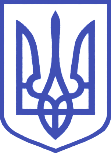 Комітет з питань Регламенту, депутатської етики
 та організації роботи Верховної Ради України01008, м.Київ-8, вул. М. Грушевського, 5, тел./факс: 255-49-56  E-mail: k_reglam@rada.gov.ua